Klasse: 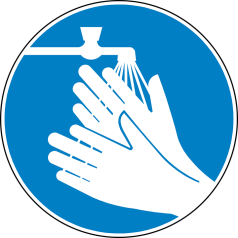 Vask hænder Få en smiley når alle i klassen, har vasket hænder inden frokost.MandagTirsdagOnsdagTorsdagFredag